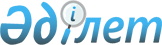 О внесении изменения в приказ Министра финансов Республики Казахстан от 21 февраля 2018 года № 260 "Об утверждении Правил предоставления заключения о поступлении валютной выручки"Приказ Первого заместителя Премьер-Министра Республики Казахстан – Министра финансов Республики Казахстан от 24 июня 2019 года № 623. Зарегистрирован в Министерстве юстиции Республики Казахстан 26 июня 2019 года № 18893
      ПРИКАЗЫВАЮ:
      1. Внести в приказ Министра финансов Республики Казахстан от 21 февраля 2018 года № 260 "Об утверждении Правил предоставления заключения о поступлении валютной выручки" (зарегистрирован в Реестре государственной регистрации нормативных правовых актов под № 16525, опубликован 26 марта 2018 года в Эталонном контрольном банке нормативных правовых актов) следующее изменение:
      в Правилах предоставления заключения о поступлении валютной выручки, утвержденных указанным приказом:
      пункт 3 изложить в следующей редакции:
      "3. Правила не распространяются на налогоплательщиков:
      1) осуществляющих деятельность на территории Республики Казахстан в рамках окончательного соглашения о разделе продукции, для которых заключением о поступлении валютной выручки являются представленные налогоплательщиком в органы государственных доходов нотариально заверенные копии выписок с совместного банковского счета, открытого в соответствии с окончательным соглашением о разделе продукции; 
      2) осуществляющих разведку и (или) добычу углеводородов на море в рамках соглашения о разделе продукции, указанного в пункте 1 статьи 722 Налогового кодекса, для которых заключением о поступлении валютной выручки являются представленные налогоплательщиком в органы государственных доходов выписки, подтверждающие поступление оплаты на счет в иностранном банке или организации, осуществляющие регулируемые банковские операции в соответствии с законодательством страны резидентства, с официальным сопроводительным письмом. 
      В случае, если выручка (частично или полностью) направлена и (или) удержана в счет исполнения обязательств налогоплательщика, прямо или косвенно контролируемого Национальной компанией и (или) Национальным управляющим холдингом, без поступления на счет такого налогоплательщика в иностранном банке, то заключением о поступлении валютной выручки являются представленные в органы государственных доходов соответствующие оригиналы актов сверок взаиморасчетов между таким налогоплательщиком и покупателем товаров.
      При этом, если документы, указанные в подпункте 2) данного пункта, составлены на иностранном языке, то к ним прилагается нотариально заверенный перевод на русском языке;
      3) использующих контрольные счета налога на добавленную стоимость в соответствии со статьей 433 Налогового кодекса.".
      2. Комитету государственных доходов Министерства финансов Республики Казахстан в установленном законодательством порядке обеспечить:
      1) государственную регистрацию настоящего приказа в Министерстве юстиции Республики Казахстан;
      2) в течение десяти календарных дней со дня государственной регистрации настоящего приказа направление его на казахском и русском языках в Республиканское государственное предприятие на праве хозяйственного ведения "Институт законодательства и правовой информации Республики Казахстан" Министерства юстиции Республики Казахстан для официального опубликования и включения в Эталонный контрольный банк нормативных правовых актов Республики Казахстан; 
      3) размещение настоящего приказа на интернет-ресурсе Министерства финансов Республики Казахстан;
      4) в течение десяти рабочих дней со дня государственной регистрации настоящего приказа в Министерстве юстиции Республики Казахстан представление в Департамент юридической службы Министерства финансов Республики Казахстан сведений об исполнении мероприятий, предусмотренных подпунктами 1), 2) и 3) настоящего пункта.
      3. Настоящий приказ вводится в действие по истечении десяти календарных дней после дня его первого официального опубликования, за исключением абзаца девятого пункта 1 настоящего приказа, который вводится в действие с 1 января 2019 года. 
      "СОГЛАСОВАН"
Национальный Банк
Республики Казахстан
					© 2012. РГП на ПХВ «Институт законодательства и правовой информации Республики Казахстан» Министерства юстиции Республики Казахстан
				
      Министр финансов 
Республики Казахстан
